Warszawa, 09 lutego 2022 r.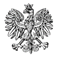 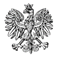 WPS-II.431.1.23.2021.MŚPanZenon Kocpodmiot prowadzący placówkęDom Opieki „Niezapominajka”ul. Rzemieślnicza 1305-270 MarkiZALECENIA POKONTROLNEPodmiot prowadzący placówkę - CRYSPOL Zenon Koc w Markach, przy ul. Rzemieślniczej 13 uzyskał zezwolenie na prowadzenie działalności gospodarczej w zakresie prowadzenia placówki zapewniającej całodobową opiekę osobom niepełnosprawnym, przewlekle chorych lub osobom w podeszłym wieku pn. Dom Opieki „Niezapominajka” w Markach, przy ul. Rzemieślniczej 13 - decyzja Wojewody Mazowieckiego z 12 kwietnia 2017 r. nr 688/2017 – na czas nieokreślony, wpis w rejestrze placówek zapewniających całodobową opiekę osobom niepełnosprawnym, przewlekle chorym lub osobom w podeszłym wieku pod pozycją 142, z liczbą 43 miejsc.	Na podstawie art. 126 oraz art. 127 w związku z art. 22 pkt 10 ustawy z dnia 12 marca 2004 r. 
o pomocy społecznej (Dz.U. z 2021 r. poz. 2268 z późn. zm.) zwanej dalej „ustawą” oraz rozporządzenia Ministra Rodziny i Polityki Społecznej z dnia 9 grudnia 2020 r. w sprawie nadzoru 
i kontroli w pomocy społecznej (Dz. U. z 2020 r. poz. 2285), inspektorzy Wydziału Polityki Społecznej Mazowieckiego Urzędu Wojewódzkiego w Warszawie, w dniu 10 grudnia 2021 r. przeprowadzili kontrolę kompleksową w ww. placówce w zakresie standardu usług socjalno-bytowych i przestrzegania praw mieszkańców oraz zgodności zatrudnienia pracowników 
z wymaganymi kwalifikacjami. Kontrola wykazała, że placówka świadczy całodobowo usługi opiekuńcze i bytowe na rzecz mieszkańców. W czasie kontroli mieszkańcy mieli zapewnioną przez personel całodobową opiekę, posiłki, indywidualne miejsca do spania oraz przechowywania swoich rzeczy, wyglądali na zadbanych, mieli zapewniony dostęp do usług medycznych. Niemniej, w działalności kontrolowanej jednostki stwierdzono następujące nieprawidłowości:Brak postanowienia sądu opiekuńczego w przedmiocie udzielenia zezwolenia na umieszczenie w placówce osoby ubezwłasnowolnionej całkowicie.Na tablicy informacyjnej wewnątrz budynku brak informacji dotyczących zakresu działalności prowadzonej w placówce oraz podmiotu prowadzącego placówkę, 
w tym informacji o siedzibie lub miejscu zamieszkania podmiotu.Na zewnątrz budynku brak  jest tablicy z informacją o rodzaju posiadanego zezwolenia oraz o numerze wpisu do rejestru placówek zapewniających całodobową opiekę osobom niepełnosprawnym, przewlekle chorym lub osobom w podeszłym wieku.W pokojach czteroosobowych mieszkały nie tylko osoby leżące.W przypadku kilku zleceń lekarskich, brakowało podpisu lekarza, potwierdzającego zlecenie.  Ostatni posiłek podawany jest o godzinie 17.00.Szczegółowy opis i ocena skontrolowanej działalności, zakres, przyczyny i skutki stwierdzonych nieprawidłowości, zostały przedstawione w protokole kontroli podpisanym bez zastrzeżeń w dniu 27.01.2022 r. przez kierownika placówki.	
Wobec przedstawionej oceny dotyczącej funkcjonowania jednostki poddanej kontroli, stosownie 
do art. 128 ustawy, zwracam się o realizację następujących zaleceń pokontrolnych:Spowodować, aby w dokumentacji osób ubezwłasnowolnionych całkowicie znajdowały się postanowienia sądu opiekuńczego w przedmiocie udzielenia zezwolenia na umieszczenie 
w placówce.Na tablicy informacyjnej na zewnątrz budynku umieścić informację o rodzaju posiadanego zezwolenia oraz numerze wpisu do rejestru placówek zapewniających całodobową opiekę osobom niepełnosprawnym, przewlekle chorym lub osobom w podeszłym wieku. Na tablicy informacyjnej wewnątrz budynku umieścić informację dotyczącą zakresudziałalności prowadzonej w placówce oraz podmiotu prowadzącego placówkę, w tym informację o siedzibie lub miejscu zamieszkania podmiotu.Spowodować, aby pokoje czteroosobowe przeznaczone były tylko dla osób leżących.Każdorazowo zlecenia lekarskie potwierdzać podpisem lekarza zlecającego.Ostatni posiłek tj. kolację podawać nie wcześniej niż o godzinie 18.00.Dodatkowo, proszę o przedstawienie decyzji Państwowego Powiatowego Inspektora Sanitarnego w sprawie zatwierdzenia lub warunkowego zatwierdzenia placówki jako zakładu żywienia.Pouczenie:Zgodnie z art. 128 ustawy z dnia 12 marca 2004 r. o pomocy społecznej (Dz.U. z 2021 r. poz. 2268 z późn. zm) kontrolowana jednostka może, w terminie 7 dni od dnia otrzymania zaleceń pokontrolnych, zgłosić do nich zastrzeżenia do Wojewody Mazowieckiego za pośrednictwem Wydziału Polityki Społecznej. O sposobie realizacji zaleceń pokontrolnych należy w terminie 30 dni powiadomić Wydział Polityki Społecznej Mazowieckiego Urzędu Wojewódzkiego w Warszawie.Zgodnie z art. 130 ust.1 ustawy z dnia 12 marca 2004 r. o pomocy społecznej 
(Dz.U. z 2021 r. poz. 2268 z późn. zm), kto nie realizuje zaleceń pokontrolnych – podlega karze pieniężnej w wysokości od 500 zł do 12.000 zł.z up. WOJEWODY MAZOWIECKIEGOKinga JuraZastępca Dyrektora           Wydziału Polityki SpołecznejOtrzymują:Pan Zenon KocDom Opieki „Niezapominajka”ul. Rzemieślnicza 1305-270 Markiaa.